ANEXO IV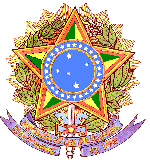 MINISTÉRIO DA EDUCAÇÃOINSTITUTO FEDERAL DE EDUCAÇÃO, CIÊNCIA E TECNOLOGIA DO SUL DE MINAS GERAIS, CAMPUS MUZAMBINHONÚCLEO INSTITUCIONAL DE PESQUISA E EXTENSÃOTABELA DE PONTUAÇÃO DO CURRÍCULO LATTES DO COORDENADOR/ORIENTADOR* Será considerada até 05 (cinco) vezes a pontuação de cada item.** Será considerada até 02 (duas) vezes a pontuação de cada item.TABELA DE PONTUAÇÃOTABELA DE PONTUAÇÃOTABELA DE PONTUAÇÃOTABELA DE PONTUAÇÃOCritério para AnálisePontuaçãoQuantidade do item (limite de até 5 vezes o item)Pontuação do item (limite de até 5 vezes o  valor item)*PRODUÇÃO BIBLIOGRÁFICAPRODUÇÃO BIBLIOGRÁFICAPRODUÇÃO BIBLIOGRÁFICAPRODUÇÃO BIBLIOGRÁFICAArtigos completos publicados em periódicos2Livros publicados/organizados ou edições2Capítulos de livros publicados1Textos publicados em jornais e notícias/revistas0,2Trabalhos completos publicados em congressos0,8Resumos expandidos publicados em congressos0,5Resumos publicados em anais de congressos0,2Apresentação de trabalho0,2Demais tipos de produção bibliográfica0,1PRODUÇÃO TÉCNICAPRODUÇÃO TÉCNICAPRODUÇÃO TÉCNICAPRODUÇÃO TÉCNICAProdutos tecnológicos0,5Processos ou técnicas1Trabalhos técnicos0,5Outras produções técnicas0,1ORIENTAÇÕESORIENTAÇÕESORIENTAÇÕESORIENTAÇÕESSupervisões de pós-doutorado2Orientações de tese de doutorado4Orientações de dissertações de mestrado3Orientações de monografias de cursos de aperfeiçoamento/especialização1Orientações de trabalho de conclusão de curso0,5Orientação de iniciação científica1Orientações de outras naturezas0,1EVENTOSEVENTOSEVENTOSEVENTOSParticipação em eventos, congressos, exposições e feiras0,1Organização de eventos, congressos, exposições e feiras0,5BANCASBANCASBANCASBANCASParticipação em banca de trabalhos de conclusão - teses de doutorado1Participação em banca de trabalhos de conclusão - qualificações de doutorado e mestrado0,8Participação em banca de trabalhos de conclusão - mestrado0,6Participação em banca de trabalhos de conclusão - monografias de cursos/aperfeiçoamento de cursos de especialização0,4Participação em banca de trabalhos de conclusão - trabalho de cursos de graduação0,2INOVAÇÃOINOVAÇÃOINOVAÇÃOINOVAÇÃOPatente (carta patente)5Patente (depósito)1,5Programa de Computador registrado3Cultivar protegida3Cultivar registrada5Desenho industrial registrado3Marca registrada3Topografia de circuito integrado2EXTENSÃOEXTENSÃOEXTENSÃOEXTENSÃOCoordenador de Projetos de Extensão com mais de dois anos de duração    10**Coordenador de Projetos de Extensão com até dois anos de duração    05**Membro colaborador em Projetos de Extensão    02**Orientação de Discente em Projetos de Extensão02Membro de Comissão Organizadora de Eventos02Participação em eventos culturais, desportivos ou de conhecimento0,2Direção/atuação em espetáculos artísticos (teatro, dança, música, visual e áudio)0,5Coordenação de Empresas Juniores10,0Orientação de alunos em eventos de conhecimento (olimpíadas, competições e feiras)0,2Realização de Palestras0,2TOTAL DA PONTUAÇÃOTOTAL DA PONTUAÇÃOTOTAL DA PONTUAÇÃO